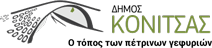                                                                                                                Κόνιτσα 15/06/2021ΑΝΑΚΟΙΝΩΣΗΠερί καθαρισμού του χώρου από το ιστορικό γεφύρι στον ποταμό Αώο μέχρι το φράγμα από τα ξερά πλατάνια.Ενημερώνουμε τους αγαπητούς συνδημότες μας ότι με το υπ’ αριθμ. πρωτ. 2972/2-6-21 ο Δήμος ζήτησε από το Δασαρχείο να προβεί σε όλες τις ενέργειες καθαρισμού της κοίτης του ποταμού από την ιστορική γέφυρα μέχρι το φράγμα από τα ξερά πλατάνια. Ανάλογο έγγραφο εστάλη προς το Δασαρχείο και το 2020.Η παραπάνω περιοχή εντός του Δρυμού δεν ανήκει στις αρμοδιότητες του Δήμου, όμως ο Δήμος και πέρυσι και φέτος ενεργεί, ώστε οι αρμόδιοι να λάβουν όλα τα μέτρα. Επιπλέον, ο καθαρισμός εντός του Εθνικού Δρυμού απαιτεί συγκεκριμένες άδειες και πρέπει οι αρμόδιοι να επιληφθούν. Τα αναγραφόμενα στο διαδίκτυο περί αδιαφορίας του Δήμου αφορούν την μικροπολιτική και όχι την πολιτική και ειδικά, όταν αναφέρονται από πολίτες οι οποίοι έχουν γνώση και θα έπρεπε να απευθύνονται στον Δήμο για να ενημερώνονται αρμοδίως.Από το Γραφείο Δημάρχου